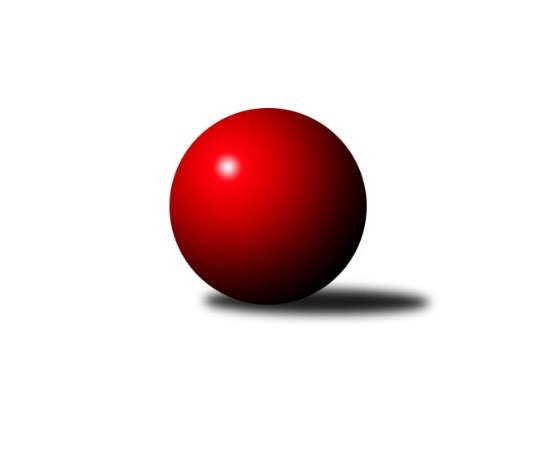 Č.10Ročník 2019/2020	24.11.2019Nejlepšího výkonu v tomto kole: 1770 dosáhlo družstvo: SKK K.Vary CKrajská soutěž 1.třídy KV 2019/2020Výsledky 10. kolaSouhrnný přehled výsledků:Kuželky Aš E	- Jáchymov C	8:4	1672:1529		23.11.SKK K.Vary C	- TJ Lomnice E	12:0	1770:1574		23.11.Loko Cheb D 	- Kuželky Aš F	10:2	1634:1516		23.11.SKK K.Vary D	- Kuželky Ji.Hazlov C	10:2	1540:1460		23.11.TJ Lomnice F	- Kuželky Aš D	12:0	1587:1489		24.11.Kuželky Aš F	- SKK K.Vary D	4:8	1398:1461		21.11.Tabulka družstev:	1.	Kuželky Aš E	9	7	0	2	76 : 32 	 	 1607	14	2.	Jáchymov C	9	7	0	2	76 : 32 	 	 1587	14	3.	So.Útvina B	9	7	0	2	72 : 36 	 	 1559	14	4.	TJ Lomnice F	9	6	0	3	64 : 44 	 	 1554	12	5.	SKK K.Vary D	9	5	1	3	62 : 46 	 	 1508	11	6.	Kuželky Aš D	9	5	0	4	54 : 54 	 	 1552	10	7.	SKK K.Vary C	9	4	1	4	56 : 52 	 	 1540	9	8.	Loko Cheb D	9	4	0	5	52 : 56 	 	 1482	8	9.	TJ Lomnice E	9	2	0	7	36 : 72 	 	 1515	4	10.	Kuželky Ji.Hazlov C	9	2	0	7	34 : 74 	 	 1455	4	11.	Kuželky Aš F	10	0	0	10	18 : 102 	 	 1435	0Podrobné výsledky kola:	 Kuželky Aš E	1672	8:4	1529	Jáchymov C	František Mazák ml.	 	 222 	 242 		464 	 2:0 	 348 	 	177 	 171		Sabina Heroldová	Radovan Duhai	 	 177 	 214 		391 	 0:2 	 434 	 	201 	 233		Jana Danyová	František Mazák st.	 	 223 	 217 		440 	 2:0 	 352 	 	183 	 169		Hana Makarová	František Mazák nejml.	 	 184 	 193 		377 	 0:2 	 395 	 	208 	 187		Martin Bezouškarozhodčí: František MazákNejlepší výkon utkání: 464 - František Mazák ml.	 SKK K.Vary C	1770	12:0	1574	TJ Lomnice E	Pavel Pazdera	 	 222 	 217 		439 	 2:0 	 383 	 	184 	 199		Luboš Kožíšek	Libor Kupka	 	 230 	 226 		456 	 2:0 	 380 	 	207 	 173		Václav Basl	Blanka Martínková	 	 202 	 220 		422 	 2:0 	 398 	 	202 	 196		Iva Knesplová Koubková	Blanka Pešková	 	 222 	 231 		453 	 2:0 	 413 	 	211 	 202		Petra Prouzovározhodčí: Václav ŠnajdrNejlepší výkon utkání: 456 - Libor Kupka	 Loko Cheb D 	1634	10:2	1516	Kuželky Aš F	Ivan Rambousek	 	 179 	 195 		374 	 0:2 	 387 	 	172 	 215		Ivana Grünerová	Michal Hric	 	 223 	 236 		459 	 2:0 	 383 	 	191 	 192		Jiří Bláha	Michal Hric	 	 185 	 192 		377 	 2:0 	 338 	 	156 	 182		Libor Grüner	Jan Adam	 	 211 	 213 		424 	 2:0 	 408 	 	189 	 219		Františka Pokornározhodčí: Jan AdamNejlepší výkon utkání: 459 - Michal Hric	 SKK K.Vary D	1540	10:2	1460	Kuželky Ji.Hazlov C	Vladimír Čermák	 	 200 	 186 		386 	 0:2 	 434 	 	208 	 226		Václav Střeska	Miroslav Špaček	 	 181 	 196 		377 	 2:0 	 347 	 	167 	 180		Veronika Fantová	Irena Balcarová	 	 196 	 203 		399 	 2:0 	 341 	 	183 	 158		Ludmila Harazinová	Josef Vančo	 	 187 	 191 		378 	 2:0 	 338 	 	167 	 171		Vlasta Pekovározhodčí: Josef VančoNejlepší výkon utkání: 434 - Václav Střeska	 TJ Lomnice F	1587	12:0	1489	Kuželky Aš D	František Krátký	 	 194 	 193 		387 	 2:0 	 359 	 	204 	 155		Václav Buďka	František Burian	 	 195 	 199 		394 	 2:0 	 390 	 	195 	 195		Ivona Mašková	Josef Koňarik	 	 180 	 200 		380 	 2:0 	 355 	 	163 	 192		Milada Viewegová	Rudolf Schimmer	 	 226 	 200 		426 	 2:0 	 385 	 	193 	 192		Petra Bránickározhodčí: Josef KoňarikNejlepší výkon utkání: 426 - Rudolf Schimmer	 Kuželky Aš F	1398	4:8	1461	SKK K.Vary D	Jan Doskočil	 	 176 	 154 		330 	 0:2 	 359 	 	180 	 179		Jiří Mitáček st.	Libor Grüner	 	 168 	 151 		319 	 0:2 	 400 	 	193 	 207		Miroslav Špaček	Ivana Grünerová	 	 176 	 184 		360 	 2:0 	 346 	 	188 	 158		Miroslav Toka	Jiří Bláha	 	 204 	 185 		389 	 2:0 	 356 	 	190 	 166		Josef Vančorozhodčí: Marie KovářováNejlepší výkon utkání: 400 - Miroslav ŠpačekPořadí jednotlivců:	jméno hráče	družstvo	celkem	plné	dorážka	chyby	poměr kuž.	Maximum	1.	Vít Červenka 	So.Útvina B	424.94	295.8	129.1	5.2	4/4	(460)	2.	František Mazák  ml.	Kuželky Aš E	423.87	296.7	127.2	7.3	3/3	(481)	3.	Václav Střeska 	Kuželky Aš E	423.50	295.8	127.8	9.6	4/3	(444)	4.	Miroslav Vlček 	Jáchymov C	421.83	291.4	130.4	5.6	6/6	(439)	5.	František Mazák  nejml.	Kuželky Aš E	415.94	286.8	129.2	6.9	3/3	(445)	6.	Rudolf Schimmer 	TJ Lomnice F	411.60	286.4	125.2	9.9	5/5	(432)	7.	Blanka Pešková 	SKK K.Vary C	410.56	290.9	119.6	8.1	3/4	(453)	8.	Libor Kupka 	SKK K.Vary C	409.42	284.3	125.1	5.7	3/4	(459)	9.	Pavel Pazdera 	SKK K.Vary C	406.67	284.7	122.0	5.7	3/4	(439)	10.	Jiří Bláha 	Kuželky Aš F	403.63	283.6	120.0	8.8	4/4	(452)	11.	František Mazák  st.	Kuželky Aš E	401.93	297.9	104.0	14.0	3/3	(440)	12.	Miroslav Špaček 	SKK K.Vary D	399.40	284.0	115.4	11.2	3/3	(449)	13.	Irena Balcarová 	SKK K.Vary D	399.33	286.7	112.7	12.2	2/3	(409)	14.	Martin Bezouška 	Jáchymov C	398.93	284.3	114.7	9.6	5/6	(429)	15.	František Burian 	TJ Lomnice F	396.75	279.9	116.9	10.6	4/5	(416)	16.	Luděk Pánek 	So.Útvina B	394.92	278.3	116.7	9.8	3/4	(414)	17.	Ivona Mašková 	Kuželky Aš D	392.83	286.3	106.6	11.7	4/5	(407)	18.	Petra Bránická 	Kuželky Aš D	392.75	279.5	113.3	9.8	4/5	(422)	19.	Petra Prouzová 	TJ Lomnice E	391.75	282.0	109.8	10.5	3/4	(413)	20.	Václav Buďka 	Kuželky Aš D	390.95	281.7	109.3	9.7	5/5	(417)	21.	Ladislav Litvák 	TJ Lomnice F	387.63	277.1	110.5	11.8	4/5	(409)	22.	Anna Mistríková 	Kuželky Aš E	387.38	289.5	97.9	15.1	2/3	(398)	23.	Hana Makarová 	Jáchymov C	387.00	278.3	108.7	11.0	6/6	(414)	24.	Sabina Heroldová 	Jáchymov C	386.92	275.3	111.7	10.8	6/6	(422)	25.	Jaroslav Palán 	So.Útvina B	386.17	277.3	108.9	10.1	4/4	(426)	26.	Anna Davídková 	Kuželky Aš D	381.00	272.3	108.7	10.8	4/5	(404)	27.	Karel Pejšek 	So.Útvina B	380.50	266.2	114.3	10.0	3/4	(411)	28.	Lucie Kožíšková 	TJ Lomnice E	379.42	267.8	111.6	9.0	3/4	(399)	29.	Jiří Kubínek 	So.Útvina B	378.83	275.7	103.2	12.2	3/4	(433)	30.	František Krátký 	TJ Lomnice F	377.90	269.2	108.8	11.2	5/5	(387)	31.	Luboš Kožíšek 	TJ Lomnice E	377.67	268.0	109.7	11.6	3/4	(389)	32.	Iva Knesplová Koubková 	TJ Lomnice E	376.80	265.8	111.0	11.7	3/4	(413)	33.	Jan Adam 	Loko Cheb D 	376.40	269.0	107.4	11.1	5/5	(424)	34.	Jiří Mitáček  st.	SKK K.Vary D	376.11	264.8	111.3	12.1	3/3	(424)	35.	Milada Viewegová 	Kuželky Aš D	374.75	269.0	105.8	11.6	4/5	(397)	36.	Františka Pokorná 	Kuželky Aš F	372.56	273.1	99.5	13.2	4/4	(408)	37.	Václav Basl 	TJ Lomnice E	371.75	267.0	104.8	13.4	4/4	(380)	38.	Josef Vančo 	SKK K.Vary D	368.42	268.6	99.8	11.3	3/3	(391)	39.	Vladimír Čermák 	SKK K.Vary D	363.50	262.8	100.7	14.8	3/3	(408)	40.	Radovan Duhai 	Kuželky Aš E	363.33	256.4	106.9	15.2	2/3	(391)	41.	Miroslav Toka 	SKK K.Vary D	346.67	259.7	87.0	14.0	3/3	(350)	42.	Ivana Grünerová 	Kuželky Aš F	343.75	255.1	88.7	18.8	3/4	(387)	43.	Blanka Martínková 	SKK K.Vary C	343.33	252.5	90.9	17.3	3/4	(422)	44.	Ivan Rambousek 	Loko Cheb D 	338.90	248.5	90.5	15.9	4/5	(425)	45.	Libor Grüner 	Kuželky Aš F	327.29	242.9	84.4	20.0	4/4	(352)	46.	Veronika Fantová 	Kuželky Ji.Hazlov C	317.50	237.3	80.3	19.3	4/5	(347)		Michal Hric 	Loko Cheb D 	459.00	301.0	158.0	6.0	1/5	(459)		Adolf Klepáček 	Loko Cheb D 	438.00	306.0	132.0	6.0	1/5	(438)		Pavel Benčík 	Kuželky Ji.Hazlov C	411.33	287.0	124.3	8.3	3/5	(443)		Marie Hertelová 	Kuželky Aš D	404.40	278.4	126.0	7.8	1/5	(416)		Daniel Hussar 	Loko Cheb D 	403.00	279.5	123.5	9.5	2/5	(413)		Josef Chrastil 	Loko Cheb D 	399.00	273.0	126.0	5.0	1/5	(399)		Jana Danyová 	Jáchymov C	397.50	293.2	104.3	14.0	3/6	(434)		Daniel Furch 	TJ Lomnice F	394.50	274.0	120.5	11.0	2/5	(397)		Michal Hric 	Loko Cheb D 	391.00	279.2	111.8	11.7	3/5	(422)		Milan Fanta 	Kuželky Ji.Hazlov C	377.00	270.0	107.0	8.0	1/5	(377)		Jiří Gabriško 	SKK K.Vary C	375.75	267.5	108.3	11.4	2/4	(422)		Filip Maňák 	TJ Lomnice E	375.00	287.0	88.0	13.0	1/4	(375)		Miroslava Utikalová 	Kuželky Ji.Hazlov C	372.75	260.0	112.8	11.3	2/5	(394)		Petra Svobodová 	Loko Cheb D 	372.50	267.5	105.0	11.5	1/5	(380)		Václav Šnajdr 	SKK K.Vary C	372.00	277.5	94.5	11.0	2/4	(388)		Juraj Šándor 	Jáchymov C	369.50	277.5	92.0	16.5	1/6	(377)		Jan Bartoš 	Kuželky Ji.Hazlov C	367.83	270.2	97.7	15.7	3/5	(380)		Silva Trousilová 	TJ Lomnice E	365.83	272.3	93.5	14.0	2/4	(379)		Yvona Mašková 	Loko Cheb D 	364.50	293.0	71.5	20.5	2/5	(384)		Jana Kožíšková 	TJ Lomnice E	354.50	249.5	105.0	15.5	1/4	(372)		Josef Koňarik 	TJ Lomnice F	351.50	260.2	91.3	14.8	2/5	(404)		Miloš Peka 	Kuželky Ji.Hazlov C	350.83	263.1	87.7	16.2	3/5	(406)		Vlasta Peková 	Kuželky Ji.Hazlov C	348.17	253.6	94.6	18.4	3/5	(370)		Jan Beseda 	Jáchymov C	346.00	261.0	85.0	19.0	1/6	(346)		Josef Jančula 	Loko Cheb D 	343.00	253.0	90.0	15.2	3/5	(381)		Hana Hiřmanová 	Loko Cheb D 	341.67	250.0	91.7	15.7	1/5	(390)		Ludmila Harazinová 	Kuželky Ji.Hazlov C	341.44	258.9	82.6	18.8	3/5	(380)		Jitka Červenková 	So.Útvina B	333.50	251.0	82.5	18.0	2/4	(343)		Tereza Burianová 	TJ Lomnice F	317.00	231.0	86.0	16.0	1/5	(317)		Jan Doskočil 	Kuželky Aš F	315.75	230.1	85.6	21.0	2/4	(365)Sportovně technické informace:Starty náhradníků:registrační číslo	jméno a příjmení 	datum startu 	družstvo	číslo startu
Hráči dopsaní na soupisku:registrační číslo	jméno a příjmení 	datum startu 	družstvo	Program dalšího kola:11. kolo28.11.2019	čt	15:30	Jáchymov C - Loko Cheb D 	30.11.2019	so	14:00	Kuželky Ji.Hazlov C - SKK K.Vary C				Kuželky Aš F - -- volný los --	30.11.2019	so	15:00	So.Útvina B - TJ Lomnice F	30.11.2019	so	16:00	Kuželky Aš D - SKK K.Vary D	30.11.2019	so	17:00	TJ Lomnice E - Kuželky Aš E	Nejlepší šestka kola - absolutněNejlepší šestka kola - absolutněNejlepší šestka kola - absolutněNejlepší šestka kola - absolutněNejlepší šestka kola - dle průměru kuželenNejlepší šestka kola - dle průměru kuželenNejlepší šestka kola - dle průměru kuželenNejlepší šestka kola - dle průměru kuželenNejlepší šestka kola - dle průměru kuželenPočetJménoNázev týmuVýkonPočetJménoNázev týmuPrůměr (%)Výkon6xFrantišek Mazák ml.Kuželky Aš E4646xFrantišek Mazák ml.Kuželky Aš E121.464641xMichal HricLoko Cheb D4591xMichal HricLoko Cheb D118.714592xLibor KupkaSKK K.Vary C 4564xFrantišek Mazák st.Kuželky Aš E115.184404xBlanka PeškováSKK K.Vary C 4532xLibor KupkaSKK K.Vary C 114.64563xFrantišek Mazák st.Kuželky Aš E4402xBlanka PeškováSKK K.Vary C 113.844533xPavel PazderaSKK K.Vary C 4393xRudolf SchimmerLomnice F113.7426